    Алматинская область,     Ескельдинский район,                                                     п. Карабулак   сш.им. Н. Алдабергенова с ДМЦ   Учитель географии Нестеренко А.География, 11 классДата проведения__________Тема урока: Великобритания. Государственный состав и строй. Природные условия и ресурсы. Население.Цель урока:анализируя карты атласа изучить особенности экономико-географического положения, государственный строй, природные условия и ресурсы, население Великобритании.Задачи урока:В ходе работы с видео «Устами младенца» ученики продолжат развивать навыки самостоятельно определять тему урока, формулировать цели и задачи.Работая с картами атласа, ученики выявят факторы и причины, определяющие важнейшие экономико-географические особенности Великобритании;Работая с картами атласа и стратегией критического мышления «Фишбоу» , приведут доказательства о том почему Великобританию считают удивительной страной.Работая со стратегией критического мышления « Диаграмма Венна», сравнят ЭГП Германии и Великобритании, определят сходства и различия. При работе с текстом продолжат развивать навыки вырабатывать своё мнение, выделять главное,  сравнивать обобщать и анализировать, делать выводы.Продолжить формирование умений работать с различными источниками географической информации (атлас, презентация, диаграммы).Работая с оценочными листами, продолжат развивать навыки самооценивания и взаимооценивания.Стимулировать эмоционально-ценностное отношение к миру и культуре других стран посредством фактического, информационного, иллюстративного материала, творческих ситуаций.Тип урока: изучение новой темыФорма проведения: урок изучение новой темы.Методы урока: частично-поисковый, наглядный, исследовательский.Оборудование: политическая карта мира, атлас 11 класс, видео «Устами младенца, презентация «Великобритания», листы оценивания, модульный лист с разноуровневыми заданиями.Используемые приемы: Мозговой штурм, «Кластер», разноуровневые задания, Дерево аргументов и фактов, Диаграмма Венна.Ожидаемый результат:Определят тему урока, сформулируют цель и задачи;Проанализировав карты атласа, выявят особенности ЭГП Великобритании, определят положительные и отрицательные факторы.Научатся формулировать четкие ответы на основе новых понятия;Ход урокаВЫЗОВОрганизационный момент: Приветствие (1 м)Психологический настрой « Все в твоих руках»«Жил мудрец, который знал все. Один человек захотел доказать, что мудрец знает не все. Зажав в ладонях бабочку, он спросил: «Скажи, мудрец, какая бабочка у меня в руках: мертвая или живая?» А сам думает: «Скажет живая – я ее омертвлю, скажет мертвая – выпущу». Мудрец, подумав, ответил: «Все в твоих руках». Все 11 лет в стенах школы  в ваши руки закладываются знания, умения и навыки а вот от того как вы ими распорядитесь, зависит ваше будущее.  Что же касается сегодняшнего дня то в наших руках возможность создать на уроке доброжелательную, работоспособную,  творческую атмосферу. И так мы начинаем.Разминка (работа в парах) (2 м)Работа с политической картой мира (регион-страна-столица) ВзаимооцениваниеПросмотр видео «Устами младенца»(2 м) (ученики самостоятельно определяют тему и цели урока)-Я пока о ней ничего не знаю, наверное, узнаю, когда пойду в школу.-Это находится далеко от нас, даже не видно.- Там живет королева;-Там практически не выпадает снега зимой, а если и идет, то это считается чем-то невероятным.- Там самые длинные в мире названия городов.- Это архипелаг, но называют его по названию самого крупного острова.-Визитная карточка столицы – Биг-Бен.- Именно в столице этого государства расположена известная обсерватория.- 30 –е  летние олимпийские игры в 2012 г.  проходили в столице этого государства.Денежная единица этого государства фунт стерлинг.И так о каком государстве сегодня пойдет речь на уроке?Тема нашего сегодняшнего урока – “ Великобритания - государственный строй, природные условия и население”Сегодня мы вместе с вами совершим заочное путешествие по этой удивительной  стране.Мозговой штурм (2 м.)Ребята что вы знаете о Великобритании?Просмотр видео презентации «Великобритания» (4 м.)Обсуждение (ребята делятся тем, что они узнали нового о стране)-Почему Великобританию считают одной из величайших держав в мире?ОСМЫСЛЕНИЕИзучение нового материала:Работа в группах: (12 м)1 группаПроанализировав карты атласа, определите положительные и отрицательные черты ЭГП Великобритании.2 группаИспользуя прием критического мышления «Диаграмма Венна», сравните ЭГП Великобритании и Германии.3 группа Ролевая игра «Путешествие по Великобритании»(представьте что вы гид, ваша задача дать как можно больше информации о достопримечательностях Великобритании.4 группаПроанализировав дополнительные источники информации и карты атласа и используя приём критического мышления «Фишбоу», приведите доказательства о том, что Великобритания это удивительная страна.Выступление групп: (8 м)Лист взаимооценивания групповой работы(2м.)(для каждой категории ставим оценку от 0 до 2 баллов)Дескрипторы Рефлексия:Работа с разноуровневыми заданиями(10 м)Уровень АВставь пропущенные слова:Соединенное Королевство Великобритании и Северной Ирландии  расположено на Британских островах  на __________ Европы. Основная часть границы Великобритании морская, лишь с ______________ она проходит по суши.   Столица государства __________. Денежная единица Великобритании_____________. Государственное устройство страны____________.Уровень ВУстанови соответствие:1 Численность населения                                     А 802 Площадь территории                                         В 62,2млн.3 Средняя плотность населения                          С 244,1 т.4 Численность населения Лондона                     Д  2565 Средняя продолжительность жизни                Е  2 млн. 277т.Уровень ССоставьте синквейн на слова:Великобритания, Лондон.Напишите эссе на тему «Почему бы я хотел (а) посетить Лондон?Приём «Лестница Успеха»(2 м.)          В жизни мне пригодится…Было интересно…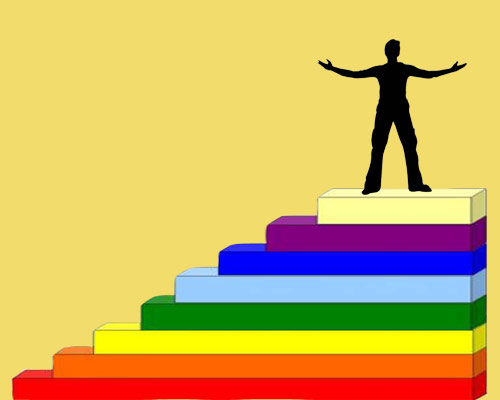 Было трудно…Теперь я могу…Я понял (а), что…Сегодня я узнал…Постановка домашнего задания: & 6Категория дляГруппы №1Критерии1ГрЗнания Раскрыли ли выступающие особенности ЭГП Великобритании? Выдели ли положительные и отрицательные черты ЭГП страны.Ответы Были ли ответы полными и убедительными.Оперирование терминамиДостаточно ли пользовались географической терминологией во время выступления? (географическое расположение, граничащие страны, геополитическое положение)ЯсностьБыла ли информация изложена чётко, ясно и кратко?ПрезентацияИспользовали ли выступающие артистизм: зрительный контакт, жестикуляцию, мимикуУчастие Каждый ли принимал участие во время выполнения  и защиты задания. Общее     количество     баллов Общее     количество     баллов Баллы Уровень достижения0-4неудовлетворительно«3»5-9хорошо«4»10-12Очень хорошо«5»